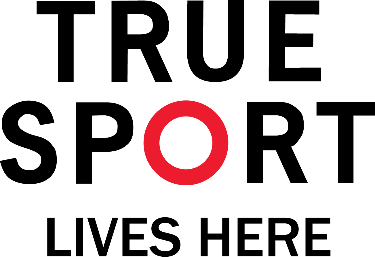 OFFICIALS’ OATH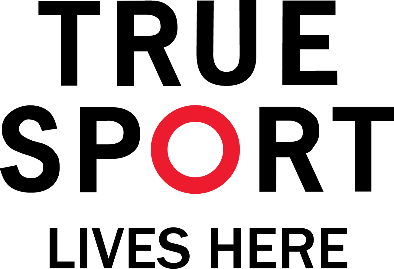 ATHLETES’ OATH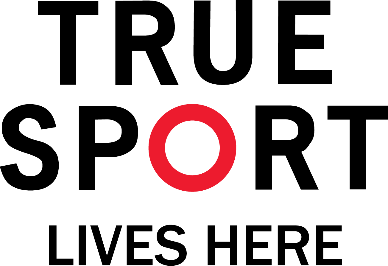 COACHES’ OATH